Adresát: Základní škola , Teplice, U Nových lázní 1102, příspěvková organizaceV Albrechticích v Jizerských horách dne 30.9.2023Vážení, těší nás, že jste u nás poptali naše ubytovací a stravovací služby. Posíláme Vám návrh smlouvy, kteý je pro nás závazným návrhem smlouvy po dobu 14 dnů a po tuto dobu Vám rezervujeme lůžkovou kapacitu.Veškerá komunikace mezi námi bude probíhat výhradně elektronicky. proto věnujte těmto informacím náležitou pozornost.Nyní prosím, čtěte velmi pozorně. Pro závazné potvrzení Vašeho pobytu je nutné udělat následující kroky.Doplnit přesně Vaši identifikaci včetně právní formy (s.r.o., a.s., příspěvková organizace apod.) a tabulku v záhlaví smlouvy. Do 14 dnů od data přijetí smlouvy do Vaší emailové schránky nám smlouvu zaslat potvrzenou zpět, a to buď naskenovanou z Vašeho emailu uvedeného ve smlouvě na email permon.albrechtice@seznam.a, či poštou na adresu: Mariánská hora 765, 468 43 Albrechtice v Jizerských horách. Jakmile Vaši smlouvu obdržíme, pošleme Vám ji potvrzenou zpět spolu se zálohovou fakturou. Tím bude smlouva uzavřena.nejpozději 3 měsíce před začátkem pobytu upřesněte počty žákůnejpozději 3 týdny před začátkem pobytu nám sdělte Vaše přání a požadavky (např. dieta, celiakie). Tomuto věnujte mimořádnou pozornost.Upozorňuji, že pedagogové jsou odpovědnj za zdravotní způsobilost dítěte. Vzor posudku o zdravotní způsobilosti dítěte k účasti na zotavovací akci a škole v přírodě je součástí vyhláškyč. 106/2001 Sb. (respektive vyhlášky č. 148/2004 Sb., která vyhlášku č, 106/2001 Sb. novelizuje), jako příloha č. 3.Pokud by se rodiče chtěli se svými dětmi spojit telefonicky, ne pracovní čísla ubytovatele! Není v možnostech ubytovatele rodiče v tomto směru uspokojit.Upozorněte rodiče, že pokud budou svému dítěti na pobyt zasílat dopis či pohled, ať uvedou kromě celého jména dítěte také název školy a termín pobytu, Přijde-li dopis nedostatečně označen, není v našich silách dohledat adresovaného příjemce.Korespondenční adresa pro rodiče: Penzion PERMON 468 43 Albrechtice v Jizerských horách 613,Budete-li mít od této chvíle jakékoliv přání, dotaz, obraťte se, prosíme, výhradně na e-mail:kde se Vám bude pověřený praoovník věnovat.Chci Vám poděkovat, že jste si pro realizaci Vaší školní akce vybrali z nabídky www.penzinypapousek.a. Ujišťuji Vás, že udělám spolu se svým týmem vše proto, abyste Vy i Vaši žáci byli maximálně spokojeni.Se srdečným pozdravemJiří PapoušekRACIO, spol. s.r.o.Smlouva o ubytování a stravováníSmluvní strany:aVuzavírají podle ustanovení S 754 a násl. občanského zákoníku smlouvu o ubytování a stavování	1,	Předmět smlouvy1. Předmětem smlouvy je poskymutí ubytování objednateli spolu se stravováním ve formě plné penze s pitným režimem, to vše v dohodnuté provozovně ubytovatele, dohodnutém termínu a plnou penzí s pitným režimem, to vše pro dohodnutý počet osob.2, Specifikace předmětu smlouvy	11.	Práva a povinnosti ubytovateleUbytovatel zajistí ubytování v provozovně ubytovatele včetně lůžkovin, zajistí stravování dle specifikace předmětu smlouvy.Ubytovatel při ubytování musí dodržet podmínky dané vyhláškou 106/2001 Sb., o hygienických požadavcích na zotavovací akce.Ubytovatel odevzdá objednateli mísůnosť sjednané pro ubytování nejpozději v den a hodinu začátku plnění dle specifikace předmětu plnění ve stavu způsobilém pro řádné užívání a zajistí ubytovaným nerušený výkon jejich práv spojených s ubytováním. Ubytovatel odpovídá za věci vnesené do ubytovacích prostor ubytovanými podle ustanovení S 433 a násl. občanského zákoníku. Za věci převzaté na základě zvláštní smlouvy o úschově odpovídá podle ustanovení S 421 občanského zákoníku.Stravování účastníků akce zajistí ubytovatel v souladu s hygienickými předpisy vyhlášek č. 106/2001 Sb., ve znění vyhlášky č. 148/2004 Sb., o hygienických požadavcích na zotavovací akce pro děti, whlášky č. 137/2004 Sb., o hygienických požadavcích na stravovací služby a o zásadách osobní a provozní hygieny při činnostedn epidemiologicky závažných, vyhlášky č. 410/2005 Sb., o hygienických požadavcích na prostor a provoz zařízení a provozoven a zákonemč. 258/2000 Sb., o ochraně veřejného zdnví.Ubytovatel není povinen zajistit uvolnění dalších ubytovacích prostor v případě příjezdu vyššího počtu osob, než je uvedeno ve specifikaci předmětu smlouvy, pokud o této situaci objednatel v dostatečném předstihu neinfomuje ubytovatele e-mailem a není mu tato změna e-mailem odsouhlasena a akceptována pověřenou osobou ubytovatele.Ubytovatel může od této smlouvy odstoupit před uplynutím dohodnuté doby, jesUiže ubytovaní v ubytovacím zařízení i přes upozornění, že může od smlouvy odstoupit, porušují hrubě dobré mravy nebo jinak hrubě porušují své povinnosti z této smlouvy.Ubytovatel nezajišťuje služby zdravomíka.	111.	Práva a povinnosti objednateleObjednatel je povinen užívat jemu vyhrazené ubytovací prostory, jakož i společné prostory řádným způsobem v souladu s jejich charakterem a dbát provozního řádu ubytovatele, který je pro objednatele závazný a je přílohou smlouvy. V případě škody zaviněné osobou (účastníkem) objednatele, ubytovatel si účtuje náhradu škody ve výši a způsobem dle občanského zákoníku.Objednatel nese plnou odpovědnost za všechny své účastníky po celou dobu pobytu v provozovně ubytovatele. Objednatel nese odpovědnost za vhodné chování a jednání žáků v provozovně ubytovatele a v její blízkosti. Objednatel bere na vědomí, že ubytovatel může vyloučit z plnění smlouvy žáky nebo pedagogický doprovod, jestliže se chovají nevhodně či neuposlechnou bezpečnostních pokynů a pravidel provozního řádu ubytovatele.Objednatel nesmí ve vyhrazených ubytovacích prostorách, jakož i společných prostorách provádět bez souhlasu ubytovatele žádné podstatné změny ani jakkoli manipulovat s nábytkem a ostabním zařízením.Objednatel se zavazuje, že zajistí, aby se všichni ubytovaní seznámili s podmínkami ubytování dle této smlouvy.Objednatel se zavazuje v den příjezdu a předání pokojů zaplatit ubytovateli vratnou peněžní jistotu — kauci, která poslouží k úhndě případných škod způsobených ubytovaným.	IV. 	Cena za ubytování. Jistota.Cena se odvíjí od po&u dní a je stanovena Čásů«ou za jednoho žáka.Objednatel zaplatí ubytovateli cenu za osoby, které se skutečně fyzicky zúčastní plnění smlouvy. Na cenu nemá vliv, pokud se akce zúčastní méně než 5 osob (dále jen: povolený limit) oproti objednanému počtu žáků. V případě překročení limitu povolených 5 nezúčastněných osob, zaplatí objednatel cenu jako by se plnění smlouvy zúčastnili všichni žáci minus 5 osob. Toto ujednání nemá vliv na stornovací podmínky dle této smlouvy.Pokud se některá osoba zúčastní jen části plnění smlouvy, zaplatí za ni odběratel poměrnou část, a to i za započatý den pobytu, avšak pouze tehdy, neklesne-li celkový počet osob pod povolený limit 5 osob.Pokud počet osob tvořídch pedagogický doprovod nepřesáhne poměr deset žáků na jednoho pedagoga a pokud současně platí, že plnění smlouvy je sjednáno alespoň na 6 dnů, ubytovatel poskytne plnění pedagogickému doprovodu zdarma, Pokud bude pedagogický doprovod ve vyšším počtu než stanovený poměr, pedagogický doprovod zaplatí za každou další osobu částku 910,- Kč za noc. Pokud plnění smlouvy bude kraší než 6 dnů, pedagogický doprovod zaplatí 100 % ceny žáka.Cenové ujednání a platební podmínkyStornovací podmínky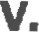 V případě zrušení školní akce má ubytovatel právo vyúčtovat stomo poplatek ve výši 40 000,Kč.Tři měsíce před začátkem je objednatel povinen upřesnit počet žáků, který se zúčastní plnění smlouvy. V případě že upřesněný počet žáků, který se pobytu zúčastní, bude nižší o více jak 10% z počtu žáků uvedeného ve specifikaci předmětu plnění smlouvy, storno poplatek se neplatí.V případě že skutečný počet žáků, který se pobytu zúčastní, bude nižší o více jak 10% z počtu žáků upřesněného odběratelem fri měsíce před začátkem pobytu, má ubytovatel právo vyúčtovat za každého chybějícího žáka nad tuto 10% toleranci úbytku žáků, storno poplatek ve výši 30% z ceny pobytu za žáka.	VI. 	Závěrečná ustanoveníTato smlouva nabývá platnosti dnem podpisu oběma smluvními stranami. Podepsanou smlouvu vrátí objednatel ubytovateli do 14 dnů od přijetí návrhu smlouvy na email odběratele. Po dobu 14 dnů od odeslání návrhu na e-mail objednatele je návrh smlouvy pro ubytovatele závazný (kapadta je rezervována). Pokud podepsaná smlouva nebude objednatelem do výše wedené lhůty vrácena, má ubytovatel právo rezervaci učiněnou na základě závazného návrhu smlouvy stornovat a rezervovaný předmět plnění prodat někomu jinému. Ubytovatel jím podepsanou smlouvu pošle objednateli spolu se zálohovou fakturou bez zbytečného odkladu. Tím je smlouva uzavřena a je účinná.Nedílnou součástí této smlouvy jsou její přílohy, pokud se na ně smlouva odvolává.Pokud v této smlouvě není stanoveno jinak, řídí se právní vztahy z ní vyplývající příslušnými ustanoveními občanského zákoníku.Smlouva se vyhotovuje ve dvou stejnopisech, po jednom pro každou smluvní stranu. Smlouvu je možno měnit či doplňovat jen písemnými dodatky.Tato smlouva nabývá platnosti dnem jejího podpisu smluvními stranami a účinnosti prvním dnem její registrace v registru smluv dle zákona č. 340/2015 Sb., o zvláštních podmínkách úännosti některých smluv, uveřejňování těchto smluv a regisbu smluv.Smluvní strany výslovně sjednávají, že uveřejnění této smlouvy v registru smluv dle zákona č. 340/2015 Sb., o zvláštních podmínkách účinnosti některých smluv, uveřejňování těchto smluv a registru smluv, zajistí objednatel.Smluvní strany souhlasí s uveřejněním této smlouvy a konstatují, že ve smlouvě nejsou informace, které nemohou být poskytnuty podle zákona č. 340/2015 Sb., o zvláštních podmínkách účinnosti některých smluv, uveřejňování těchto smluv a registru smluv a zákona č. 106/1999 Sb., o svobodném přístupu k informacím.RACIO, s Ol. s.r.o.Mariánská hora 765, 468 43 Albrechtice v Jizerských horách rovozovna: Penzion PERMON - Albrechtice v Jizers 'ch horách 613IC: 170 46254rávnická osobarávnická osobarávnická osobarávnická osobafirmafirmafirmafirmaRACIO s l. s.r.o.RACIO s l. s.r.o.sídlosídlosídlosídloMariánská hora 765, 468 43 Albrechtice v Jizerských horách provozovna :Penzion PERMON - Albreďtice v Jizers 'ch horách 613Mariánská hora 765, 468 43 Albrechtice v Jizerských horách provozovna :Penzion PERMON - Albreďtice v Jizers 'ch horách 613170 46254170 46254DICDICDICDICa 17046254a 17046254dna•ící osoba unkcedna•ící osoba unkcedna•ící osoba unkcedna•ící osoba unkceJiří Paušek - •natelBankovní sBankovní sní2200894925 20102200894925 2010e-maile-maile-maile-maildále školafirmasídlo lázní 1102 4 415 01 Te lice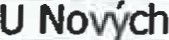  lázní 1102 4 415 01 Te lice lázní 1102 4 415 01 Te lice637881366378813663788136DICZastu u•ící osoba funkceReditelka : M r.Bc. Simona SalačováReditelka : M r.Bc. Simona SalačováReditelka : M r.Bc. Simona SalačováBankovní s 'enítelefone-maildále • n vedoucíOb •ednatel Alena PnchařováOb •ednatel Alena PnchařováOb •ednatel Alena PnchařováprovozovnaprovozovnaPenzion PermonPenzion Permontermín plnění ubytovánítermín plnění ubytovánízačátek: 14.1.2024 hodina: 15 h konec: 20.1.2024 hodina: 10 hzačátek: 14.1.2024 hodina: 15 h konec: 20.1.2024 hodina: 10 hstravování a temnínystravování a temnínyzačátek: den: 14.1.2024 od 13 h = obědzačátek: den: 14.1.2024 od 13 h = obědv dalších dnech plná penze s pitným režimem po celý den: 3x denně ve složení: snídaně + oběd + večeře konec: den: 20.1.2024 snídaněv dalších dnech plná penze s pitným režimem po celý den: 3x denně ve složení: snídaně + oběd + večeře konec: den: 20.1.2024 snídaněpočet osobpočet osobobjednaný počet žáků: 50 objednaný počet osob pedagogického doprovodu: 5objednaný počet žáků: 50 objednaný počet osob pedagogického doprovodu: 5Cena za žáka l.stupněCena za žáka Il.stu něCena za žáka l.stupněCena za žáka Il.stu ně720,- ( 4 320,-)820 -	4 920 -720,- ( 4 320,-)820 -	4 920 -ob' nan' 	žáků a cena za 50 žákůob' nan' 	žáků a cena za 50 žákůdle skutečného	udle skutečného	ua o ic ' do rovod 5 osob450 -2700 -každá další osoba pedagogického doprovodu řesahu•ící 5 osobkaždá další osoba pedagogického doprovodu řesahu•ící 5 osob910,- Kč na noc910,- Kč na noc	b vá taxa u dos	h osob za 1 den	b vá taxa u dos	h osob za 1 den17 Kč17 Kčlatební	mínlatební	mínzáloha a do latekzáloha a do latekzálohazáloha40,000,- Kč do dne 3.11.2024 na základě zálohové faktury doručené 14 dní před splatností na e-mail ob' natele40,000,- Kč do dne 3.11.2024 na základě zálohové faktury doručené 14 dní před splatností na e-mail ob' nateledoplatekdoplatekdo 3 dnů od zahájení termínu plnění ubytování na základě daňového dokladu doručeného vedoucímu z pedagogického sboru v den zahájení termínu plnění ubytování nebo e-mailem ob' natelido 3 dnů od zahájení termínu plnění ubytování na základě daňového dokladu doručeného vedoucímu z pedagogického sboru v den zahájení termínu plnění ubytování nebo e-mailem ob' natelipeněžní jistota - kaucepeněžní jistota - kauce10.000,- Kč v den zahájení termínu plnění ub vání10.000,- Kč v den zahájení termínu plnění ub váníV Albrechticích v Jizerských horách dne 2023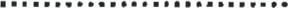 V Teplicích dne2023podpispodpisub ovatelob •ednatel